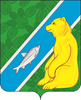 О признании утратившими силу некоторых распоряжений администрации городского поселения АндраВ соответствии с постановлениями Губернатора Ханты-Мансийского автономного округа – Югры от 05.03.2022 № 18 «О мерах по предотвращению завоза и распространения новой коронавирусной инфекции, вызванной COVID-19, в Ханты-Мансийском автономном округе – Югре»:Признать утратившим силу распоряжение администрации городского поселения Андра от 10.04.2020 № 31 «О предоставлении транспортных средств для организации добровольцев (волонтеров), осуществляющих оказание помощи гражданам в условиях режима повышенной готовности»Признать утратившим силу распоряжение администрации городского поселения Андра от 29.04.2020 № 41 «Об утверждении перечня должностных лиц администрации городского поселения Андра, уполномоченных на осуществление проверочных мероприятий по соблюдению мер, установленных нормативными правовыми актами Ханты-Мансийского автономного округа-Югры и муниципальными правовыми актами Октябрьского района в связи с введением в автономном округе режима повышенной готовности на период эпидемиологического неблагополучия, связанного с распространением коронавирусной инфекции (COVID-19)».Признать утратившим силу распоряжение администрации городского поселения Андра от 08.05.2020 № 54 «О мерах по реализации Постановления Губернатора ХМАО-Югры от 08.05.2020 в администрации городского поселения Андра».Признать утратившим силу распоряжение администрации городского поселения Андра от 13.05.2020 № 60 «Об утверждении состава работников, обеспечивающих деятельность органов местного самоуправления городского поселения Андра в период распространения новой коронавирусной инфекции (COVID-19)».Признать утратившим силу распоряжение администрации городского поселения Андра от 02.07.2020 № 84/1 «О внесении изменений в распоряжение администрации городского поселения Андра от 13.05.2020 № 60».Признать утратившим силу распоряжение администрации городского поселения Андра от 10.08.2020 № 109 «О мерах по реализации Постановления Губернатора ХМАО-Югры от 08.08.2020 № 101 в администрации городского поселения Андра».           7. Обнародовать распоряжение посредством размещения на официальном сайте администрации муниципального образования городское поселение Андра (www.andra-mo.ru).           8. Контроль за выполнением распоряжения возложить оставляю за собой. И.О. главы городского поселения Андра                                                                     Д.П. ПостноваАДМИНИСТРАЦИЯГОРОДСКОГО ПОСЕЛЕНИЯ АНДРАОктябрьского районаХанты - Мансийского автономного округа – ЮгрыРАСПОРЯЖЕНИЕ                                         АДМИНИСТРАЦИЯГОРОДСКОГО ПОСЕЛЕНИЯ АНДРАОктябрьского районаХанты - Мансийского автономного округа – ЮгрыРАСПОРЯЖЕНИЕ                                         АДМИНИСТРАЦИЯГОРОДСКОГО ПОСЕЛЕНИЯ АНДРАОктябрьского районаХанты - Мансийского автономного округа – ЮгрыРАСПОРЯЖЕНИЕ                                         АДМИНИСТРАЦИЯГОРОДСКОГО ПОСЕЛЕНИЯ АНДРАОктябрьского районаХанты - Мансийского автономного округа – ЮгрыРАСПОРЯЖЕНИЕ                                         АДМИНИСТРАЦИЯГОРОДСКОГО ПОСЕЛЕНИЯ АНДРАОктябрьского районаХанты - Мансийского автономного округа – ЮгрыРАСПОРЯЖЕНИЕ                                         АДМИНИСТРАЦИЯГОРОДСКОГО ПОСЕЛЕНИЯ АНДРАОктябрьского районаХанты - Мансийского автономного округа – ЮгрыРАСПОРЯЖЕНИЕ                                         АДМИНИСТРАЦИЯГОРОДСКОГО ПОСЕЛЕНИЯ АНДРАОктябрьского районаХанты - Мансийского автономного округа – ЮгрыРАСПОРЯЖЕНИЕ                                         АДМИНИСТРАЦИЯГОРОДСКОГО ПОСЕЛЕНИЯ АНДРАОктябрьского районаХанты - Мансийского автономного округа – ЮгрыРАСПОРЯЖЕНИЕ                                         АДМИНИСТРАЦИЯГОРОДСКОГО ПОСЕЛЕНИЯ АНДРАОктябрьского районаХанты - Мансийского автономного округа – ЮгрыРАСПОРЯЖЕНИЕ                                         АДМИНИСТРАЦИЯГОРОДСКОГО ПОСЕЛЕНИЯ АНДРАОктябрьского районаХанты - Мансийского автономного округа – ЮгрыРАСПОРЯЖЕНИЕ                                         «17»августа2022г.№31пгт. Андрапгт. Андрапгт. Андрапгт. Андрапгт. Андрапгт. Андрапгт. Андрапгт. Андрапгт. Андрапгт. Андра